Voor de installatie moet het volgende worden aangeschaftTe koop bij de scoutshopGroene blouse  € 29,50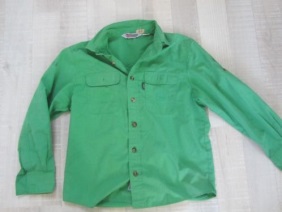 Speltak-teken (welpen)  € 1,90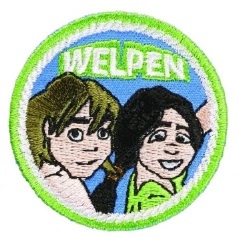 Installatie teken € 2,-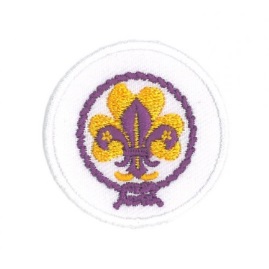 Dasring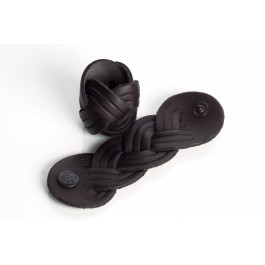 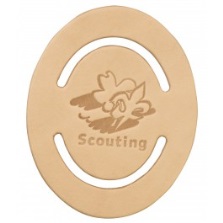 € 2,50		        € 3,-Het regio teken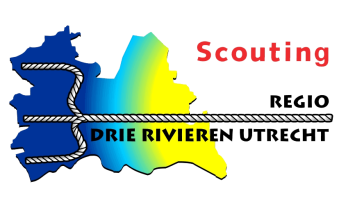 € 2,-De volgende dingen zijn bij de leiding verkrijgbaarHet groepsnaambandje (deze krijgen de welpen als ze geïnstalleerd worden)De groepsdas € 4,00Zodra de welp geïnstalleerd is moeten de insignes op de volgende plek:Het aanbrengen van insignes:
Na de installatie is één van de taken van de ouders het aanbrengen van onderscheidingen en insignes op de blouse. De juiste bevestigingsplaats wordt hieronder aangegeven:De insignes dienen op het uniform te worden genaaid op de aangegeven plaatsen.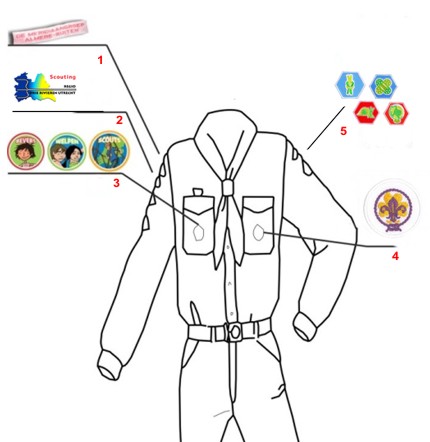 Scoutshop UtrechtOpeningstijdenVerlengde Hoogravenseweg 150 a
3525BL Utrecht
E-mailadres:  scoutshoputrecht@scouting.nl
Telefoon:  030-2890419woensdag van 14.00 tot 17.00 uur 
vrijdag van 19.00 tot 21.00 uur 
zaterdag van 10.00 tot 12.30 uurTekstbandje eigen groepsnaamop de rechter bovenmouwRegioteken Drie rivieren Utrechtop de rechter bovenmouwLogo Speltakteken (figuurtje)op de rechter borstzakLogo Scouting (de lely & klavertje)op de linker borstzakInsignesop de linker bovenmouw